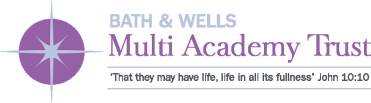 BWMATComplaints procedure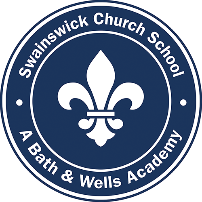 Aims and applicationThe aims of the procedure are to deal with complaints and concerns:about an academy (a school), the BWMAT academy trust (“trust”) or any individual connected with it by following the correct procedure thoroughly and in an open, honest and fair manner.This procedure does not apply to concerns and complaints relating to the matters listed in Annex 1.Anonymous concerns or complaints will not be investigated under this procedure.All staff will be made aware of this complaints procedure and are expected to review this policy regularly in order that they are familiar with our process of dealing with complaints and can be of assistance when an issue is brought to their attention.In this procedure:‘complaint’ means an expression of dissatisfaction however made, about actions taken or a lack of action.‘concern’ means an expression of worry or doubt over an issue considered to be important for which reassurances are sought. ‘meeting’ means an in person or virtual meeting (ie telephone or video conference where all parties can participate verbally), virtual meetings will only be held in the event that all parties have access to appropriate equipment to attend and are happy to do so. If the parties are unable to meet virtually and the meeting must take place in person, the meeting may be postponed until it is deemed safe to hold an in person meeting, at the discretion of the trust. 'parent' means a parent, carer or anyone with legal responsibility for a child;‘school days’ excludes weekends and academy holidays and periods of partial or total academy closure;‘trust’ means the Bath and Wells multi academy trustThe timeframes referred to in this policy are our usual timeframes and the school will seek to adhere to these timeframes where possible. 1.7	Reasonable adjustments will be made to this procedure where required to ensure that all complainants can access and complete this complaints procedure.Key principlesThe trust expects all complainants to make reasonable attempts to seek an informal resolution. To investigate your complaint properly and fairly, we have implemented a staged approach.  We anticipate that almost all complaints that arise will be resolved at Stage 1 or Stage 2 below.  We expect our members of staff to be addressed in a respectful manner and for communication to remain calm at all times.  The procedure under Part 3 will only be used on very rare occasions to deal with unreasonably persistent complainants or unreasonable complainant behaviour.Concerns or complaints should be brought to our attention as soon as possible. Any matter raised more than 3 months after the incident being complained of (or, where a series of associated incidents have occurred, within 3 months of the last of these incidents) will not be considered unless the Headteacher and chair of Governors accepts that there are exceptional  reasons to explain the delay or the complaint is about a particularly serious matter.Where a complaint is received outside of term time, we will consider it to have been received on the first school day following the holiday periodOn rare occasions a school may receive complaints from several parents relating to the same issue. In order to deal with these complaints efficiently the school will follow the procedure set out in Part 4.If it becomes necessary to alter the time limits and deadlines set out within this procedure, you will be advised accordingly and given an explanation as to why this has been the case and provided with revised timescales.  If other bodies are investigating aspects of the complaint, for example the police, local authority safeguarding teams or tribunals/courts, this may impact on our ability to adhere to the timescales within this procedure or result in the procedure being suspended until those public bodies have completed their investigations. Complainants should not approach individual governors or trustees to raise concerns or complaints. They have no power to act on an individual basis and it may prevent them from considering complaints at later stages.Records of complaintsA record will be kept by the school of all written formal complaints, including at what stage they were resolved and action taken by us as a result of those complaints regardless of whether they were upheld.  Correspondence, statements and records relating to individual complaints will be kept confidential except where: access is requested by the Secretary of State;disclosure is required in the course of a school inspection;an individual has a legal right to access their own personal data contained within such documentation; or under other legal authority. We will make the findings and recommendations of the panel available for inspection by the trust and the Headteacher.Part 1: Complaints procedure for parents Stage 1: Informal concernsMost enquiries and concerns can be dealt with satisfactorily by the class teacher, or other members of staff without the need to resort to the formal procedure. We value informal meetings and discussions and encourage parents to approach staff with any concerns they may have and aim to resolve all issues with open dialogue and mutual understanding. It is always helpful if you can fully explain the nature of the concern and identify the outcome you are looking for. Where appropriate, you may be invited to an informal meeting with the member of staff most appropriate for dealing with that concern. The member of staff dealing with the concern will make sure that you are clear on what action (if any) has been agreed. This may be put in writing if appropriate.If the matter is brought to the attention of the Headteacher s/he may decide to deal with your concerns directly at this stage. If the concerns are about the Headteacher, and you have been unable to resolve these informally with the Head, these should be referred directly to the Clerk of the local governing committee (LGC) under Stage 2. There is no suggested timescale for resolution at this stage given the importance of dialogue through informal discussion, although it would be expected that most issues will be resolved within 15 school days.  Where no satisfactory solution has been found, you will be advised that if you wish your concerns to be considered further you should write to the Headteacher under Stage 2 of this procedure within 15 school days.Stage 2: Formal written complaintsIf your concerns are not resolved under Stage 1, you should put your complaint in writing and send this to the Headteacher of the relevant school. It is very important that you include a clear statement of the actions that you would like us to take to resolve your complaint. We strongly encourage you to use the Complaint Form provided at Annex 2 of this procedure. If you require help in completing the form, please contact the school office. You can also ask third party organisations like the Citizens Advice to help you. In all cases your written complaint must include:the nature of the complaint;details of how the matter has been dealt with so far;the names of potential witnesses, dates and times of events and copies of all relevant documents; anda clear statement of the actions that you would like us to take to resolve your complaint. Your complaint will normally be acknowledged in writing within 5 school days of receipt. The acknowledgement will give a brief explanation of the school’s complaints procedure and a target date for providing a response to the complaint. This will normally be within 15 school days of receipt. If appropriate, the Headteacher (or someone appointed by them) may invite you to a meeting to clarify your complaints and to explore possible resolutions. If you accept that invitation, you may be accompanied by one other person, such as a friend, relative, advocate or interpreter, to assist you. Where possible, this meeting will take place within 10 school days of receipt of the written complaint.If necessary, witnesses will be interviewed and statements taken from those involved. If the complaint centres on a pupil, the pupil should also be interviewed. Pupils should normally be interviewed with their parent present, but if this would seriously delay the investigation of a serious or urgent complaint or if the pupil has specifically said that s/he would prefer that their parents were not involved, another member of staff with whom the pupil feels comfortable should be present. If the matter includes a complaint relating to a member of staff, the member of staff must have the opportunity to respond to the complaint.Once the relevant facts have been established as far as possible, you will be provided with a written response to the complaint, including an explanation of the decision and the reasons for it. This will include what action will be taken to resolve the complaint (if any). You will be advised that if you are dissatisfied with the outcome of the complaint, you may request that your complaint be heard by the Complaints Committee under Stage 3 of this procedure.Q. What if the complaint is about the Headteacher or the Headteacher has already considered your complaint under Stage 1?In these cases, your complaint should be sent to the Clerk of the local governing committee at the school’s address who will arrange for a governor to carry out the Stage 2 procedure. (Please note this cannot be the staff nominated governor)Q. What if the complaint is about a member of the local governing committee?Complaints about the Chair of Governors, any individual governor it should be addressed to Robert Beeseley (the Clerk to the Governing Committee) via the school office. Please mark them as Private and Confidential. The Clerk will arrange for another governor to investigate the concerns in accordance with Stage 2.  (Please note this cannot be the staff nominated governor)If the complaint is about the Clerk of the local governing committee or the local governing committee as a whole, you should send your complaint to the Clerk of the trustees - Libby Johnstone, c/o BWMAT, Flourish House, Cathedral Park, Wells, Somerset, BA5 1FD or governance@bwmat.org who will then determine the most appropriate action with regards stage 2 and stage 3.Q. What if the complaint is about the Chief Executive Officer?If the complaint is about the Chief Executive Officer of the trust, or if they have been closely involved at Stage 1, your complaint should be sent to the Clerk of the trustees - Libby Johnstone, c/o BWMAT, Flourish House, Cathedral Park, Wells, Somerset, BA5 1FD or governance@bwmat.org who will arrange for a trustee to carry out all the Stage 2 procedures.Q. What if the complaint is about a trustee?You should contact the Clerk of the trustees - Libby Johnstone, c/o BWMAT, Flourish House, Cathedral Park, Wells, Somerset, BA5 1FD or governance@bwmat.org who arrange for another trustee to investigate the concerns in accordance with Stage 2.  If the complaint is about the Clerk of the trustees, your complaint should be sent to the Chair of the trustees Nigel Daniel - c/o BWMAT, Flourish House, Cathedral Park, Wells, Somerset, BA5 1FDIf your complaint is about the trust board as a whole, you should send your complaint to the Clerk of the trustees who will arrange for the matter to be independently investigated.Stage 3: Referral to the Complaints CommitteeIf you are dissatisfied with the decision under Stage 2, you may request that a Complaints Committee be convened to consider your complaint. The Complaints Committee will not review any new complaints at this stage or consider evidence unrelated to the initial complaint. New complaints must be dealt with from Stage 1 of the procedure.To request a hearing before the Complaints Committee, you should write to the Clerk to the trustees  - Libby Johnstone, c/o BWMAT, Flourish House, Cathedral Park, Wells, Somerset, BA5 1FD or at governance@bwmat.org  within 15 school days of receiving notice of the outcome of Stage 2. Requests received outside of this time frame will only be considered if exceptional circumstances apply. You should ensure that you provide copies of all relevant documents and state all the grounds for your complaint and the outcome that you are looking for. Your written request will be acknowledged within 5 school days of receipt. The Clerk will arrange for a Complaints Committee to be convened, made up of at least three people, including:members of a local governing committee and/or trustees of the academy trust (as appropriate) with no prior involvement in the matter; and,one person who is independent of the management and running of the academy trust, sourced by the Central Team of the Trust.The Clerk shall invite these colleagues to agree who will be the Chair of the Committee. Every effort will be made to enable the hearing to take place within 20 school days of the receipt of your request. As soon as reasonably practicable and in any event at least 5 school days before the hearing, you will be sent written notification of the date, time and place of the hearing, together with brief details of the committee members who will be present. Fair consideration will be given to any bona fide objection to a particular participant of the committee. You will also be informed of the name of the person who will be presenting the case on behalf of the school (referred to in this policy as the ‘school representative’). This may be the person who is the subject of the complaint, the person who undertook the investigation at Stage 2 or another person with sufficient knowledge of the matter.If, despite best efforts, it is not possible to find a mutually convenient date and time for a hearing within a reasonable timeframe, the Panel  may determine that the hearing proceeds on the basis of written submissions from both parties.You have the right to be accompanied to the hearing by a friend, relative, advocate or interpreter. You should notify the Clerk in advance if you intend to bring anyone to the hearing.A copy of the complaint and any other documents provided by you in support of your complaint, or by the school representative in defence of the complaint, will be provided to the Complaints Committee as soon as practicable upon receipt. Copies of these documents shall also be provided to you or school representative (as applicable) at least 3 school days before the hearing. The Complaints Committee reserves the right not to consider any documentation presented by either party less than 3 school days prior to the hearing. The Complaints Committee is under no obligation to hear oral evidence from witnesses but may do so and/or may take written statements into account. The committee will not normally  accept recordings of conversations that were obtained covertly and without the informed consent of all parties being recorded.The hearing will be conducted to ensure that each party has the opportunity to address the Complaints Committee. The procedure to be followed during the hearing will be explained to the parties by letter in advance of the hearing. The Clerk will ensure that sufficient notes are taken to record an accurate reflection of the points considered and any decisions taken or actions agreed. Electronic recordings of the hearing will not normally be permitted and, in any event, would require the consent of all those present.Unless otherwise stated, the procedure for the Stage 3 hearing is as follows:the parent and school representative will enter the hearing together;the Chair of the Committee will introduce the committee members and outline the process;the parent will explain the complaint;the school representative and committee members will question the parent;the school representative will explain the school/trust’s actions;the parent and the committee members will question the schools representative;the parent will sum up their complaint;the school representative will sum up the schools/trust’s actions;the Chair of the Committee will explain that both parties will hear from the committee within 5 school days;both parties will leave together while the committee decides;the Clerk will stay to assist the committee with its decision making.The Clerk and or Complaints Committee reserves the right to modify the above procedure at their sole discretion, for example requiring the parent and the academy representative to present their complaint/actions separately to the Complaints Committee in the absence of the other party.After the hearing, the Complaints Committee will consider their decision and inform you and, where relevant, the person complained about of their decision in writing within 5 school days. The letter will set out the decision of the committee together with the reasons underpinning that decision. The committee can (by a majority if necessary):dismiss the complaint in whole or in part;uphold the complaint in whole or in part;decide on the appropriate action to be taken to resolve the complaint;recommend changes to the school or trust systems or procedures to ensure that problems of a similar nature do not happen again.Stage 4: Referral of complaint to Education and Skills Funding Agency (ESFA)If you are dissatisfied with the decision of the Complaints Committee, you are entitled to refer your complaint to the Education and Skills Funding Agency (ESFA). The ESFA will only investigate whether the complaint was handled properly and in accordance with education legislation and any statutory policies connected with the complaint.At the time of writing this procedure, the ESFA procedure and the ESFA academy complaints form are available at: https://www.gov.uk/complain-about-school/state-schoolsOr you can write to the ESFA at the following address:Academy Complaints and Customer Insight UnitEducation and Skills Funding Agency Cheylesmore House5 Quinton RoadCoventryCV1 2WTPart 2: Concerns or complaints from other personsPart 1 of this complaints policy applies only to complaints made by parents or carers of current registered pupils of academies within the trust.  However, the trust wishes to work closely with other members of the local community and will deal with their concerns and complaints as follows:Stage 1 - a concern regarding a school or its operations may be made to any member of staff.  That member of staff will attempt to resolve the matter immediately or may, if appropriate, refer the matter to their line manager or member of the senior leadership team (SLT) who is best placed to deal with the concern.  It is expected that most concerns will be responded to orally or in writing within 5 school days. If a longer period is required, you will be kept informed of the progress of the investigation.Stage 2 - where a concern is not resolved at stage 1, or you wish your concerns to be dealt with immediately as a formal complaint, you should put your complaint in writing and send this to the Headteacher of the relevant school to investigate. The Headteacher may delegate the task of investigation and/or responding to the complaint to a member of SLT or may escalate the complaint straight to stage 3. A formal response to the complaint will usually be provided within 10 school days of receipt of the letter of complaint although if a longer period is required to respond, you will be kept updated.Stage 3 - if you are not satisfied with the response at stage 2, you may request a review by writing to the Clerk of the local governing committee of the school. You should write to the Clerk within 10 school days of receipt of the letter at stage 2.  Requests received outside of this time frame will only be considered if exceptional circumstances apply. The Clerk will arrange for a governor to consider the complaint alone or may convene a complaints committee on the same terms as set out in Part 1 of this complaints policy. The decision at this stage will usually be sent to you within 20 school days of receipt of the request for a review.  The decision at stage 3 exhausts the school’s complaints procedure.Concerns or complaints regarding the Headteacher or the trust as a whole should be referred direct to the Clerk of the trustees  - Libby Johnstone, c/o BWMAT, Flourish House, Cathedral Park, Wells, Somerset, BA5 1FD or at governance@bwmat.org who will arrange for the stages above to be considered by an appropriate person.Part 3: Unreasonably persistent complainants and unreasonable complainant behaviourThere are rare circumstances where we will deviate from the Complaints Procedure set out in Parts 1 and 2.  These include, but are not necessarily limited to:where the complainant’s behaviour or language towards staff, members of the local governing committee or trustees is abusive, offensive, discriminatory or threatening;where the complaint’s behaviour is hindering our consideration of complaints and/or the proper running of the school because of the frequency or nature of the complainant’s contact, such as, if the complainant: refuses to articulate their complaint or specify the grounds of a complaint or the outcomes sought by raising the complaint, despite offers of assistancerefuses to co-operate with the complaints investigation process refuses to accept that certain issues are not within the scope of the complaints procedureinsists on the complaint being dealt with in ways which are incompatible with the complaints procedure or with good practiceintroduces trivial or irrelevant information which they expect to be taken into account and commented onraises large numbers of detailed but unimportant questions, and insists they are fully answered, often immediately and to their own timescalesmakes unjustified complaints about staff who are trying to deal with the issues, and seeks to have them replacedchanges the basis of the complaint as the investigation proceeds seeks an unrealistic outcome, such as the inappropriate dismissal of staff makes excessive demands on school time by frequent, lengthy and complicated contact with staff regarding the complaint in person, in writing, by email and by telephone while the complaint is being dealt withknowingly provides falsified informationpublishes unacceptable information on social media or other public forumsseeks to re-open complaints or progress concerns that have previously not been escalated by the complainant within the timescales provided and which are regarded as withdrawn or settled.where the complainant’s complaint is clearly frivolous, vexatious and/or has patently insufficient grounds.  The Office of the Independent Adjudicator defines the characteristics of a ‘frivolous’ or ‘vexatious’ complaint as:complaints which are obsessive, persistent, harassing, prolific, repetitiousinsistence upon pursuing unmeritorious complaints and/or unrealistic outcomes beyond all reasoninsistence upon pursuing meritorious complaints in an unreasonable mannercomplaints which are designed to cause disruption or annoyancedemands for redress that lack any serious purpose or valuewhere the complainant’s complaint is the same, similar to or based on the same facts of a complaint which has already been considered in full.In these circumstances, we may:inform the complainant that their behaviour is unacceptable or unreasonably persistent and ask them to change it;restrict the complainant’s access to the school e.g. requesting contact in a particular form (for example, letters only), requiring contact to take place with a named person only, restricting telephone calls to specified days and times or banning the complainant from the academy’s premises.  Any such arrangements will be reviewed after six months;conduct the Complaints Committee on the papers only i.e. not hold a hearing;refuse to consider the complaint and, where Part 1 of this procedure applies, refer the complainant directly to Stage 4.In all cases we will write to tell the complainant why we believe his or her behaviour is unacceptable or unreasonably persistent, what action we are taking and the duration of that action.  We may take the decision not to respond to any further correspondence where:we have taken every reasonable step to address the complainant’s concernsthe complainant has been given a clear statement of our position and their options andthe complainant contacts us repeatedly, making substantially the same points each timeThe case for ceasing further correspondence is stronger where:letters, emails, or telephone calls are often or always abusive or aggressive or make insulting personal comments about or threats towards staffwe have reason to believe the complainant is contacting us with the intention of causing disruption or inconvenienceWhere the behaviour is so extreme that it threatens the immediate safety and welfare of staff, members of the local governing committee or trustees, we will consider other options, for example reporting the matter to the police or taking legal action.  In such cases, we may not give the complainant prior warning of that action.Part 4: Complaint campaignsFor the purposes of this policy, a complaint campaign is defined as a complaint from three or more separate individuals (whether or not connected with a school or the trust) which are all based on the same subject.Depending on the subject in question, we may deviate from the procedure set out in this policy and instead:send a template response to all complainants and/orpublish a single response on the school/trust’s website (as applicable)Annex 1Matters excluded from scope of this policyAnnex 2Complaints FormYour signature……………………………………………………… Date …………………All functions of the complaints procedure must adhere to the requirements of the Data Protection Act 2018 and the Freedom of Information Act 2000.Please complete and return via email or to the school  office in a sealed envelope addressed to the Headteacher of the school, Clerk of the local governing committee or Clerk to the board (as appropriate).Office use Date received …………………………………………………………Date acknowledgement sent …………………………………………Responsible member of staff ………………………………………………………..Annex 3Summary of Complaints Procedure for Parents & Carers (Part 1)Approved by: Bath & Wells Multi Academy Trust Board Date:  1 September 2022Last reviewed: September 2022 Next review due by: September 2026Excluded MattersSignpostingAdmissions The process for challenging admissions decisions is set out in our admissions policy in accordance with relevant statutory guidance.Child protection mattersComplaints about child protection matters are handled under our child protection and safeguarding policy and in accordance with relevant statutory guidance.  If you have serious concerns, you may wish to contact the local authority designated officer (LADO) who has local responsibility for safeguarding or the Multi-Agency Safeguarding Hub (MASH).Exclusions The process for challenging exclusions decisions is set out in the DfE’s statutory guidance and information can be found at School suspensions and permanent exclusions - GOV.UK (www.gov.uk)    National Curriculum contentPlease contact the Department for Education at 
www.education.gov.uk/contactusSchool re-organisation proposalsWhere concerns are not adequately addressed by the trust, complaints can be raised direct with the Department for Education.Complaints about services provided by other providers who may use school premises or facilities Providers should have their own complaints procedure to deal with complaints about service. Please contact them direct.Staff grievancesComplaints from staff will be dealt with under the school’s internal grievance procedures.Staff conductCertain complaints about staff may need to be dealt with under the school’s internal disciplinary procedures, if appropriate.Complainants will not be informed of any disciplinary action taken against a staff member as a result of a complaint. However, the complainant will be notified that the matter is being addressed.Statutory assessments of Special Educational Needs (SEN)Concerns about statutory assessments of special educational needs should be raised direct with the local authority.WhistleblowingWe have an internal whistleblowing procedure for all our employees, including temporary staff and contractors.  The Secretary of State for Education is the prescribed person for whistleblowers in education who do not want to raise matters direct with their employer. Referrals can be made at: www.education.gov.uk/contactus Volunteer staff who have concerns should complain through the school’s complaints procedure. You may also be able to complain direct to the Department for Education (see link above), depending on the substance of the complaintYour name:Your name:Pupil(s) name:Pupil(s) name:Your relationship to pupil (s):Your relationship to pupil (s):Your address and postcode:Your address and postcode:Your daytime telephone number:Your daytime telephone number:Your evening telephone number:Your evening telephone number:Your email address:Your email address:Date incident causing complaint occurred: Your complaint is: (if you have more than one complaint, please number these)Your complaint is: (if you have more than one complaint, please number these)What action have you already taken to try and resolve your complaint(s)?(Who did you speak to and what was the response?)What action have you already taken to try and resolve your complaint(s)?(Who did you speak to and what was the response?)What would you like as an outcome from your complaint(s)?What would you like as an outcome from your complaint(s)?Are you attaching any paperwork? If so, give details here:Stage 1: Informal concernsParent brings complaint to attention of member of staffStage 1: Informal concernsIssue to be resolved within 15 school daysStage 1: Informal concernsWhere no satisfactory solution has been found, parent to be advised that they should proceed to Stage 2Stage 2: Formal Written ComplaintParent to put complaint in writing using Complaint Form within 15 school daysStage 2: Formal Written ComplaintComplaint to be acknowledged within 5 school days Stage 2: Formal Written Complaint(Optional) Meeting with parents within 10 school days Stage 2: Formal Written ComplaintResponse to the complaint sent within 15 school days Stage 3: Referral to Complaints CommitteeParent to request hearing within 15 school days of receiving notice of the outcome of Stage 2Stage 3: Referral to Complaints CommitteeRequest to be acknowledged within 5 school daysStage 3: Referral to Complaints CommitteeHearing to take place within 20 school days of receipt of request Stage 3: Referral to Complaints CommitteeNotification of date, time and place of the hearing and details of the committee members present sent at least 5 school days before the hearingStage 3: Referral to Complaints CommitteeSchool representative and parents to submit evidence in support of their case to Clerk at least 3 school days before the hearingStage 3: Referral to Complaints CommitteeComplaints Committee decision sent not more than 5 school days after the hearing